ER ZIJN DEZE WEKEN WEER MÉÉR MENSEN WELKOM IN DE KERK! OOK ZINGEN WE (INGETOGEN) WEER SAMEN.WE HOUDEN WEL DE 1,5 METER REGEL IN ACHT.ALLEEN VOOR DE OCHTENDDIENST IS AANMELDING NODIGDit kan via de website van de Open Hof (zie tekst onder reserveren)Bij de avonddienst kunt u/jij zonder aanmelding terecht. UITZENDING LIVESTREAMDe kerkdiensten worden ook uitgezonden via livestream (Kerkdienstgemist.nl)COLLECTENVoor de inzameling van onze gaven kunt u/jij de link op onze website gebruiken. Of maak thuis ‘spaarpotjes’ voor diaconale en kerk-collecten en maak het bedrag daarin af en toe over? In de kerk staan bij de uitgang mandjes voor de collecten.Blijven we trouw, ook in onze geldelijke gaven? Fijn en belangrijk als het werk tot opbouw van Gods Koninkrijk ook in deze moeilijke tijd kan doorgaan!WE WENSEN ELKAAR GOEDE KERKDIENSTEN TOE!KinderkerkEr is online kindernevendienstGezamenlijke zomerdienstenIn de zomervakantie hebben we dit jaar (18 juli tot en met zondag 22 augustus) weer zes gezamenlijke ochtenddiensten met onze broeders en zusters van de Open Hof. De diensten in de Dorpskerk beginnen om 9.00 uur; in de Open Hof is de aanvangstijd 9.30 uur. Mooi om deze weken – waarin veel mensen op vakantie zijn – zo samen de kerkdiensten te beleven, hetzij in het kerkgebouw hetzij thuis. We zien uit naar goede en verbindende samenkomsten!Reserveren voor de diensten in de Open Hof (25 juli, 8 en 22 augustus)  ga naar : www.openhofbleiswijk.nl Kies de gewenste kerkdienst in de agenda
Dit kan direct aan de rechter kant van het scherm onder Toekomstige evenementen. Het kan ook via de agenda via het menu Kerkdiensten \ Agenda kerkdiensten. Klik in de regel van de gewenste datum op het woord “Kerkdienst”.Vul het reserveringsformulier bij de kerkdienst in
Onder de gegevens van de kerkdienst staat het reserveringsformulier. Vanwege alle voorwaarden is dit een uitgebreid formulier. De in te vullen gegevens staan onderaan. Klik op “reserveringsaanvraag versturen”.U ontvangt per e-mail een bevestiging van de aanmelding/reservering.Ochtenddienst  25 juli, 9.30 uur, ds. J.Wolfsheimer uit WoerdenZie bijgevoegde zondagsbrief van de OPEN HOFAvonddienst 25  juli, 19.00 uur, ds. C.L. de Rooijuit Rotterdam-IJsselmondeOrgelspel Welkom en mededelingenStil gebed, votum en groetZingen: psalm 86: 4	GeloofsbelijdenisZingen: gezang 1: 1 en 4GebedSchriftlezingen:Matteüs 5: 17-2217 Denk niet dat ik gekomen ben om de Wet of de Profeten af te schaffen. Ik ben niet gekomen om ze af te schaffen, maar om ze tot vervulling te brengen.18 Ik verzeker jullie: zolang de hemel en de aarde bestaan, blijft elke jota, elke tittel in de wet van kracht, totdat alles gebeurd zal zijn.19 Wie dus ook maar een van de kleinste van deze geboden afschaft en aan anderen leert datzelfde te doen, zal als de kleinste worden beschouwd in het koninkrijk van de hemel. Maar wie ze onderhoudt en dat aan anderen leert, zal in het koninkrijk van de hemel in hoog aanzien staan.20 Want ik zeg jullie: als jullie gerechtigheid niet groter is dan die van de schriftgeleerden en de farizeeën, zullen jullie zeker het koninkrijk van de hemel niet binnengaan.Matteüs 7: 21-2721 Niet iedereen die “Heer, Heer” tegen mij zegt, zal het koninkrijk van de hemel binnengaan, alleen wie handelt naar de wil van mijn hemelse Vader.22 Op die dag zullen velen tegen mij zeggen: “Heer, Heer, hebben wij niet in uw naam geprofeteerd, hebben wij niet in uw naam demonen uitgedreven, en hebben wij niet vele wonderen verricht in uw naam?”23 En dan zal ik hun rechtuit zeggen: “Ik heb jullie nooit gekend. Weg met jullie, wetsverkrachters!”24 Wie deze woorden van mij hoort en ernaar handelt, kan vergeleken worden met een verstandig man, die zijn huis bouwde op een rots.25 Toen het begon te regenen en de bergstromen zwollen, en er stormen opstaken en het huis van alle kanten belaagd werd, stortte het niet in, want het was gefundeerd op een rots.26 En wie deze woorden van mij hoort en er niet naar handelt, kan vergeleken worden met een onnadenkend man, die zijn huis bouwde op zand.27 Toen het begon te regenen en de bergstromen zwollen, en er stormen opstaken en er van alle kanten op het huis werd ingebeukt, stortte het in, en er bleef alleen een ruïne over.’1 Korintiërs 3: 9-159 Dus wij zijn medewerkers van God en u bent zijn akker.U bent een bouwwerk van God.10 Overeenkomstig de taak die God mij uit genade heeft opgelegd, heb ik als een kundig bouwmeester het fundament gelegd, en anderen bouwen daarop voort. Laat ieder erop letten hoe hij bouwt,11 want niemand kan een ander fundament leggen dan er al ligt – Jezus Christus zelf.12 Of er op dat fundament nu verder wordt gebouwd met goud, zilver en edelstenen of met hout, hooi en stro,13 van ieders werk zal duidelijk worden wat het waard is. Op de dag van het oordeel zal dat blijken, want dan zal het door vuur aan het licht worden gebracht. Het vuur zal laten zien wat ieders werk waard is.14 Wanneer iemands bouwwerk blijft staan, zal hij worden beloond.15 Wanneer het verbrandt, zal hij daarvoor de prijs betalen; hijzelf zal echter worden gered, maar door het vuur heen.Zingen: psalm 1: 1, 2 en 3Verkondiging: “thema: “ Wat betekent ‘bouwen op het fundament’ praktisch voor ons (geloofs-)leven?”		Zingen: gezang 473: 1,2,3,4 en 10GebedenAankondiging collecten: 1e gez. Diaconaal project “Compassion”2e voor de kerkZingen: gezang 481: 1 en 4Zegen met gezamenlijk uitgesproken Amen.  - Orgelspel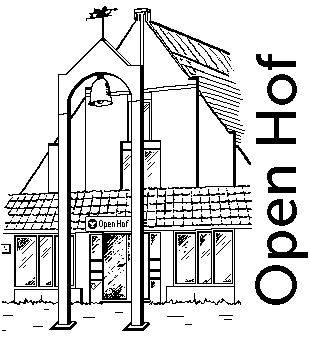 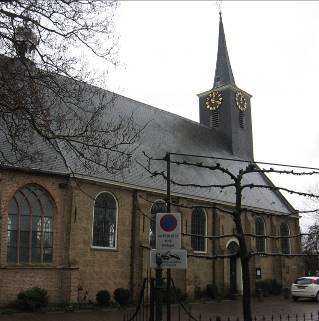 Liturgie kerkdienstenWijkgemeente DorpskerkHervormde Gemeente BleiswijkZondag 18 juli 20212e gezamenlijke zomerdienstin de Open Hof9.30 uur: ds. J.Wolfsheimer uit Woerdenin de Dorpskerk19.00 uur: ds. C.L. de Rooijuit Rotterdam-IJsselmonde